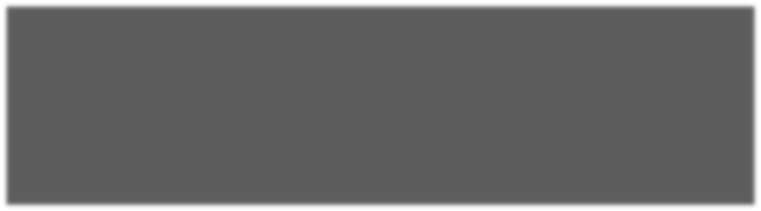 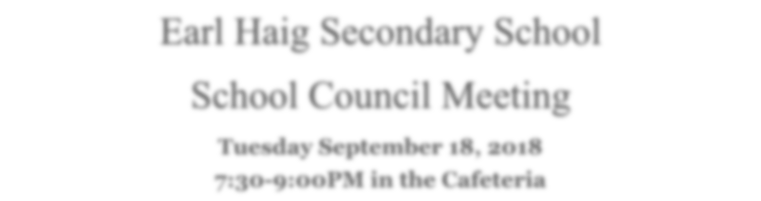 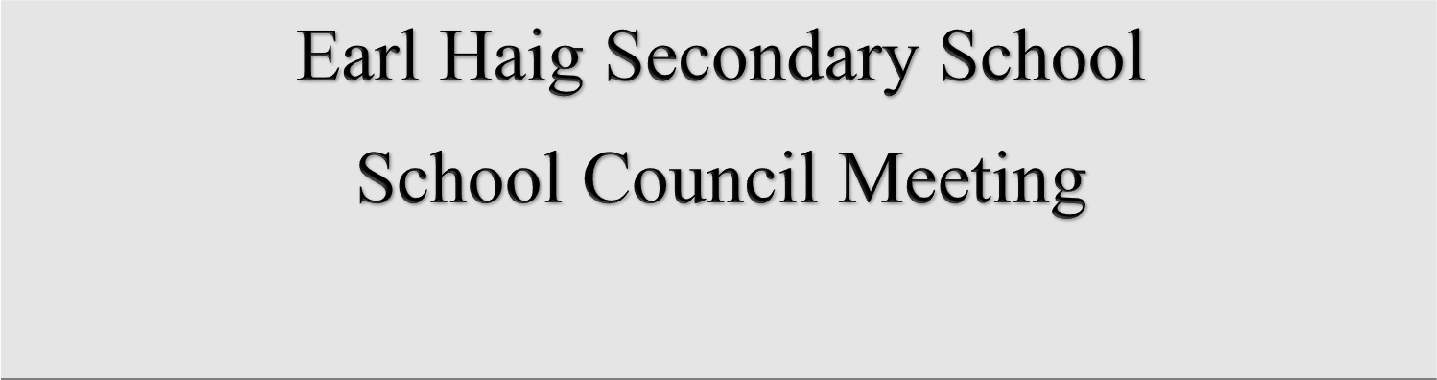 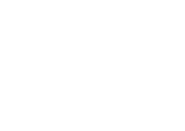 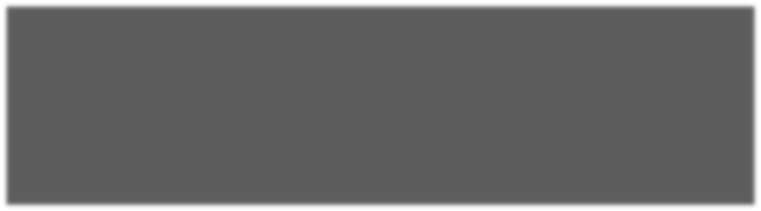 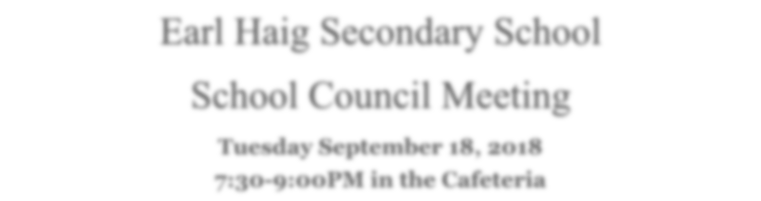 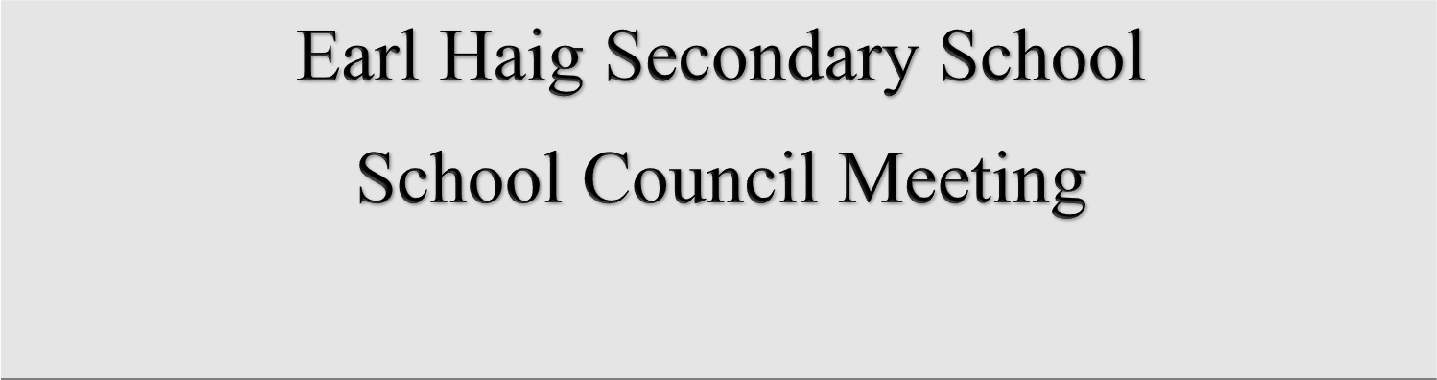 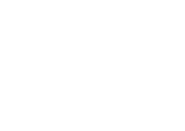 The EHSS School Council is pleased to welcome you to our Annual General Meeting to kick off the 2019-2020 school year.AgendaWelcome and IntroductionsSchool Council Annual Report - Susan & ChandraPrincipal’s Update & Introduction of Vice Principal’s – Ricky GoldenbergStudent Activity Council Update –SAC President, Ivy DengTime Management TipsElection of 2019-2020 School CouncilAdjournmentA l l	P a r e n t s	a n d   G u a r d i a n s	a r e   W a r m l y   I n v i t e d	t o	A t t e n d !